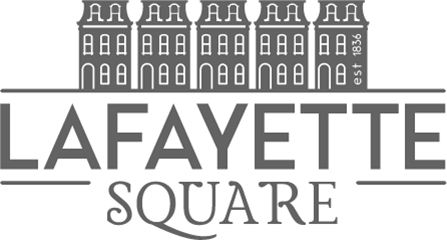 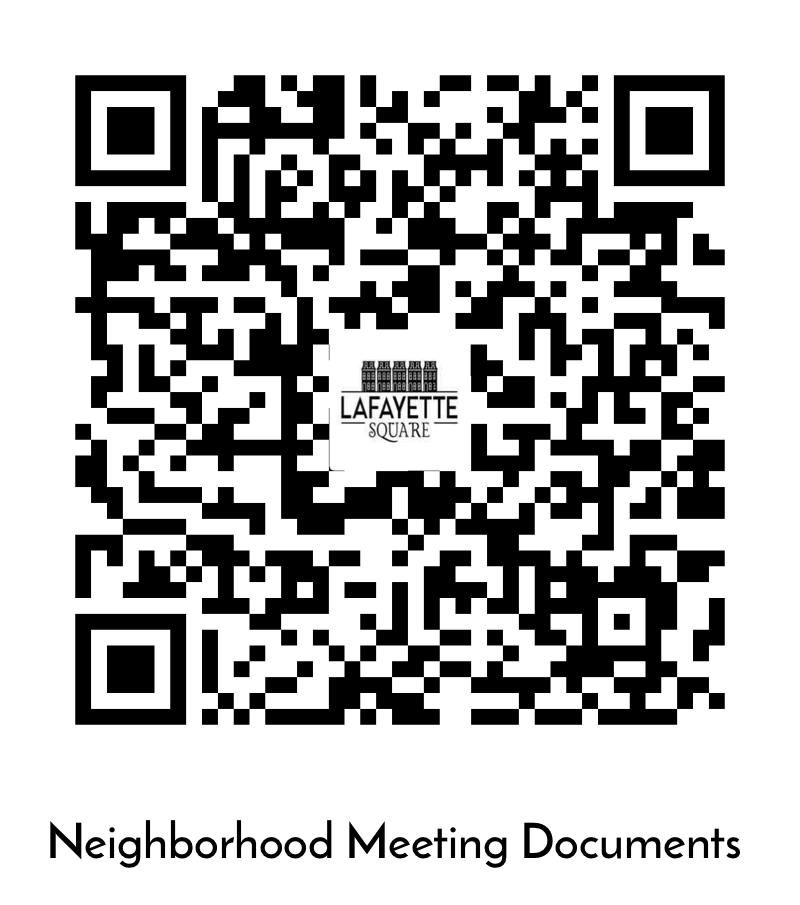 LAFAYETTE SQUARE NEIGHBORHOOD ASSOCIATION July 12th, 2023  Sqwires 7 PMCALL TO ORDER    7:00pm Chris Budde                                                               vp@lafayettesquare.org
Welcome New Residents - no new residents
Review and approve May 2023 Minutes Nicole motion to approve, 2nd by Marlane
GUEST SPEAKERS
8th WARD ALDERMAN REPORT  Cara Spencerspencerc@stlouis-mo.gov Seating our city's first Charter Commission! Ending the Board of Alderman summer session, there is a meeting next week in hopes of passing the gun control bill that was developed by Cara. Working on Air bnb regulations for the city and working on regulating liquor licenses as well. Finally the budget for the 8th Ward was passed and the pothole fund is fully funded. 
POLICE REPORT-3rd District   Officer Jazmon Garrett                                                                                                            jdgarrett@slmpd.org, 314-444-2595Not in attendanceCommunications Director for Mayor Jones Nick DesideriNot in attendanceGeorgian Community Happy Hour Linda SoderlindHappy hour group meets first friday of every month in the lobby of the Georgian at 6:00. Feel free to come and bring a drink or app to share!DeAnna Murphy                                                         Neighborhood Stabilization Officer for STL city Lafayette Square Neighborhood Stabilization Officer Larry Isom 314-657-1376 isom@stlouis-mo.gov Registration for national night out is open on the stlmo.gov website and you can register there. Reach out to Larry for more questions or concerns for the neighborhood.
Marty Joe Murray 5th district Running for 78th District State Representative. Missouri is a caucus state and Marty is running in the 78th dist for election in August of this year. If you have questions concerning caucusing in Missouri, visit the Missouri Senate website at senate.mo.gov website or visit his website at martyjoemurry.com.NEIGHBORHOOD ORGANIZATION UPDATESBarr Branch Library Tiger Reedtreed@slpl.org In the middle of summer reading challenge through August. Prizes for reading books and meeting challenges. Garden Tour display still up, as well as STL artist video. Novel Neighbors book club is also still running. Meeting room avail for non profit groups for community meeting space. Looking into long term chromebook rental extended through 2025. 
Lafayette Prep Academy (LPA)School starts on Thursday, Aug 17th and there are donation boxes up in the neighborhood to donate school supplies if you’re interested. 
Lafayette Park Conservancy (LPC) Michael Bushur, Executive DirectorMichael.Bushur@lafayettepark.orgNothing new to share, but the committee is always looking for volunteers to help at the park during summer hours. Go to the LPA website to sign up to volunteer.  Playground rendering is in production and the playground equipment has been ordered, but waiting for delivery. Hopeful to have a playground installed this year, possibly by the end of summer. There are 11 trees slated for removal, of which LPC pays for removal and STL city will pay for stump removal. Lafayette Square Arts Council Donna Korandoacls@lafayettesquare.org
*See full summer concert schedule here: https://lafayettesquare.org/community/arts-council-of-lafayette-square/Soulard Blues Band is this Saturday night! 
NEW AND ON-GOING BUSINESSUpdate on Legal Action for Problem Properties Tom Murphy, Matt Negripastpresident@lafayettesquare.org preservation@lafayettesquare.org Attorney has sent a letter to the owner of the problem properties in the neighborhood and waiting Hickory & MIssissippi, LaSalle, corner of 18th st. & LaSalleUpdate on 1128 S 18th St Chris Budde, Matt NegriSent letter of support from the Board, and going to Board of Adjustments2024 Board Recruiting Chris Buddevp@lafayettesquare.org Elections for the LSNA board are coming up in October. The board has several vacancies available so if anyone is interested reach out to Chris Budde  or Christina Ryan. COMMITTEE REPORTSTreasurer’s Report (Jan/Apr/Jul/Oct) Sarah Hurst treasurer@lafayettesquare.org Through the first 6 months of the year, we have a small surplus of funds but haven’t included the last fundraising event in the neighborhood. We currently have $233,600 in our checking account balance and we are maintaining financial health while investing in the neighborhood. We have an endowment from Jim King and as markets have improved, that fund totals $191,300 which is managed by Modern Dollar. In progress of moving accounts to Together Credit Union and thank you to Tatitaa Cladrer for taking charge of that transition!!! Financials can be found by following the QR code on this meeting minutes document. Business Affairs Bart Lissnerlsba@lafayettesquare.org Trying to bring back Block Captains! Reach out to your block captain for information on how you can volunteer. Reach out to Bart if you are unsure of who your block captain is, or if you're interested in volunteering or participating in the program.  Starting on Thursdays in September, we will be hosting Glow in the dark Bocce Ball In Lafayette Park to meet and recruit block captains. Reach out to Bart for more info!Fundraising Jill Peckinpaugh fundraising@lafayettesquare.org 2nd Annual Masquerade Ball is October 6th 2023! Committee is working on putting together raffles and silent auctions and donations. If you are interested in donating or sponsoring, reach out to Christina Ryan or Marlane Budde. Membership Megan Biegacki membership@lafayettesquare.org Nothing new to reportPreservation Matt Negri preservation@lafayettesquare.org Members met with Cultural Resources and there are changes coming from the city for residential improvements, renovations, and new builds. More information to come. Communications Tim Strickfadencommunications@lafayettesquare.org Several events are coming up and in need of graphic design support! If you are interested in helping design posters or other promotional material, see Tim. There is still Lafayette Square merch available at Sqwires. Next Communications committee meeting is coming up next month. Safety George Boulwaresafety@lafayettesquare.org Two new stop signs were installed at some corners and crosswalks around the park and were paid for with neighborhood donations! Thank you, neighbors!Improvements/Maintenance Mitch Huntimprovements@lafayettesquare.orgWorking on fountain repairs and replacement parts being ordered. New fence being installed at Waverly and Lafayette and awaiting the last of 3 bids for installation. Expecting installation sometime in the next year. 
Beautification Linda Weinerlinderweiner@gmail.comNothing new to report.


ANNOUNCEMENTSAnnual Patriot Run is Sunday Sep 19th. If you're interested in participating or for more information keep your eyes on the Lafayette Square Website and on social media.*Fringe Festival - happening August 14th-Aug 20th at Grand Center with 42 acts for the season! Full list of headlining events with actors from all over the country. Cost is $99 for a full festival pass!Next Board Meeting: Tuesday, August 1 (No Board Meeting in July)Next General Meeting: Wednesday, August 9 @7pm @SqWires ADJOURNED motion to adjourn by Nicole, 2nd by Bart. Meeting ended at 7:56pm.LSNA Membership Sign Up 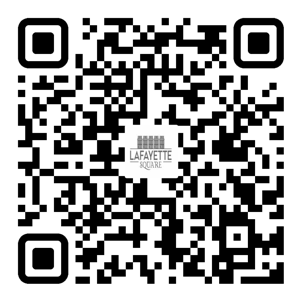 